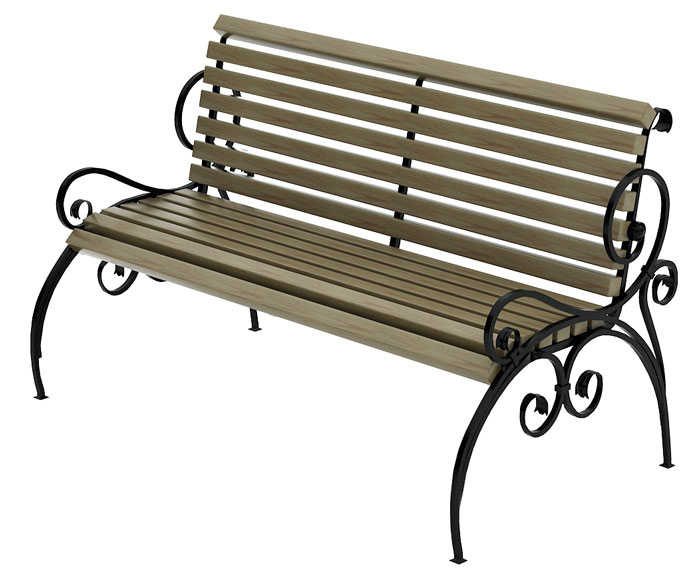 Диван 1005Размер не менее: длина – 1500 мм., ширина – 800 мм., высота – 800 мм.Изделие представляет собой диван со спинкой, сиденье и спинка изготовлено из калиброванного пиломатериала толщиной не менее 40 мм. Влажность пиломатериала не более 12 %. Каркас дивана изготовлен из металлического квадрата сечением не менее 12х12 мм. и листовой стали толщиной не менее 1,2  мм,  боковые элементы дивана должны быть изготовлены из металлического квадрата, сечением не менее 12х12 мм. с применением технологии художественной ковки. Деревянные детали должны быть тщательно отшлифованы, кромки закруглены и окрашены лаком с применением морилки, крепеж оцинкован. Металлические элементы окрашены порошковыми красками с предварительной  антикоррозийной обработкой. 